    УКРАЇНА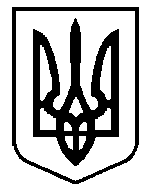 ОСИПЕНКІВСЬКА ЗАГАЛЬНООСВІТНЯ ШКОЛА І-ІІІ СТУПЕНІВБЕРДЯНСЬКОЇ РАЙОННОЇ РАДИ ЗАПОРІЗЬКОЇ ОБЛАСТІНаказ23.10.2014                                                       					 № 153Про участь учнів у святковому концерті у м. МелітопольУ зв’язку з проведенням святкового концерті, який відбудеться 23.10.2014 року в м. Мелітополь згідно з клопотанням директора Осипенківського будинку культури Т.І.МоскаленкоНАКАЗУЮ:Звільнити від занять та направити для участі в святковому концерті, який відбудеться 23.10.2014 року у м. Мелітополь учнів школи за наступним списком:Коломієць АльонаКіян АнастасіяСолонська ОлександраАгєєва ВікторіяМовчан АнастасіяКривцун АнастасіяВідповідальність за життя та здоров'я дітей покласти на керівника колективу Кічігіну Олену Олександрівну (за згодою). Заступнику директора з НВР Новоселі Т.А. провести інструктаж по ТБ з Кічігіною О.О.Кічігіній О.О. проінструктувати учнів по ТБ та зробити запис у журналі цільового інструктажу.Директор школи				І.В.ТарасенкоЗ наказом ознайомлені:Новосела Т.А.					Кічігіна О.О.